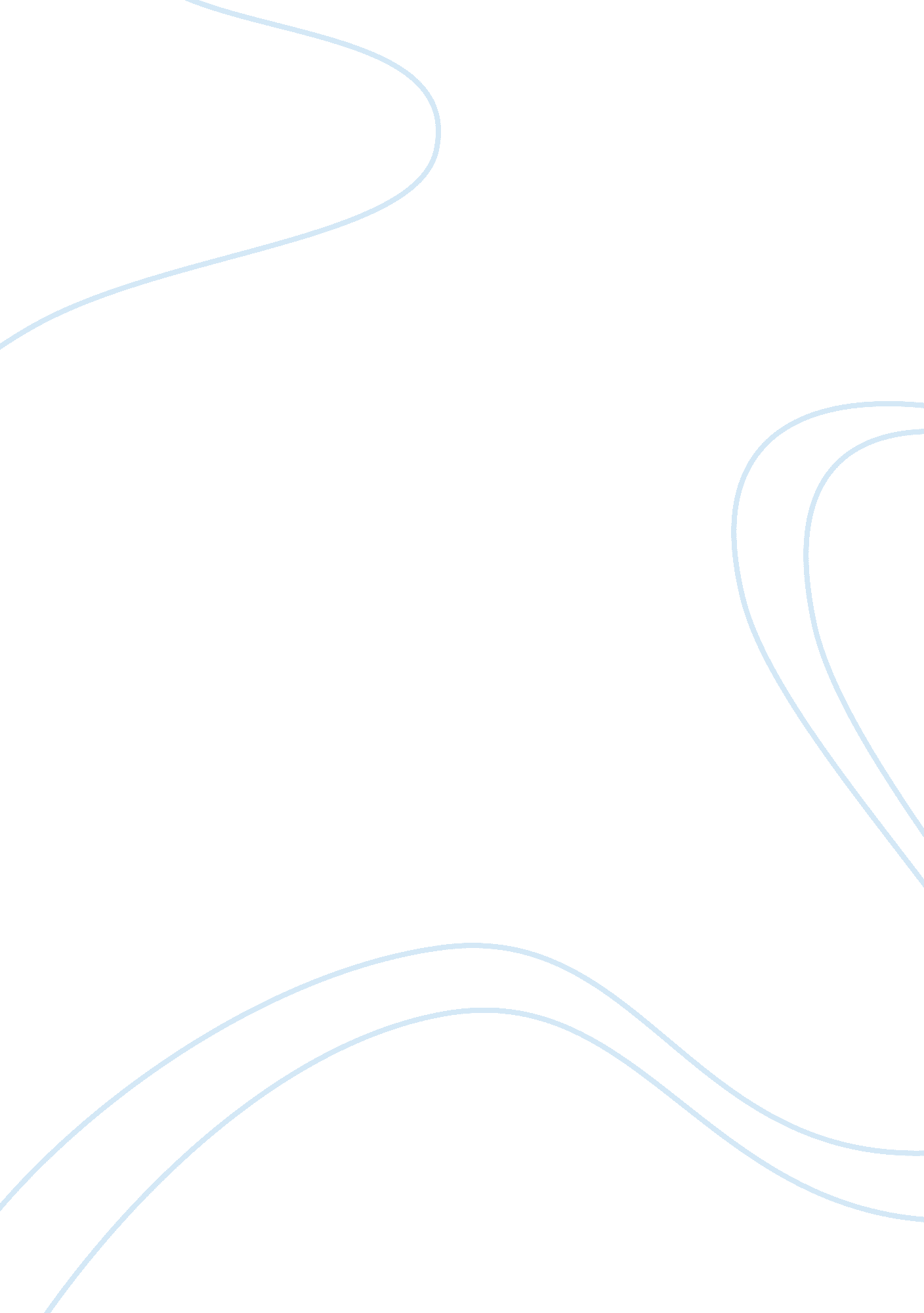 The cost of nuclear energy engineering essay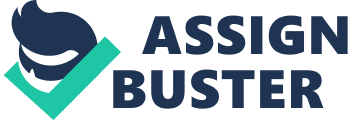 Nuclear Power workss are really expensive to construct. The cost for a individual atomic power works is about $ 2. 858 billion. In comparing to that the buildup of a gas-fueled power station is one tierce of the monetary value of a atomic power works. That s why the cost of atomic energy is really argumentative. Some people say to acquire the existent monetary value for on a kilowatt hr ( kwh ) you have to take to be of edifice, running and decommissioning into history. A study from the British authorities says that the power from Sizewell B, the last atomic station physique in the UK, costs around $ 8. 6 cents/kwh. By 2020 the disbursal for a kwh would diminish to $ 4. 3 cents. However some anti-Nuclear Organizations say that that s wholly underestimated and the price/kwh could be twice every bit high. In contrast, British Energy estimations that the cost for 1 kwh within 6 months could be about $ 3. 7 cents. Another large job with all that is the insurance for possible accidents and other complicated factors like atomic rubbish. In comparing to other types of power workss, like air current and hydro workss, atomic power workss have a really high cost for decommissioning, which makes the disbursal for atomic energy larger. The decommissioning is about $ 6. 858 billion. In add-on to the bing disbursals the British taxpayers are dedicated to a measure of around $ 80 billion for decommissioning and cleaning up bing atomic power Stationss. Nuclear Energy is non a solution to climate alteration and planetary heating: The atomic waste, what is the used atomic fuel, stays unsafe for 1000s of old ages. Cipher found a solution for that large job. What to make with it? What would go on if terrorists, like Al Qaida, would capture some of the U? Where do all of the people of the universe want to set other storage sites? Presently all the large 8 states put the wastes into old salt mines or other storage sites. A large temblor could possibly destruct them and what would go on after that? Possibly a repetition of Chernobyl? In Great Britain one atomic power works puts the old contaminated H2O straight in the Atlantic Ocean. The consequence is that no fish, no sea grass, or anything else is turning or populating around ( 1-2 kilometer ) the power station. If cipher has an reply to these jobs how on Earth can we make more atomic rubbish while making new power workss in procedure and potentially destroy nature and our ain Mother Earth. Terrorists already attacked atomic power workss, what would go on if they hijack a plane and fly into a atomic reactor. Such accidents could go on even if many people say that that s impossible. These calamities would foul a larger country than Chernobyl. Some people might state that atomic produces no CO2, which is wholly right. However in Britain all the power Stationss produce less than 30 % of the nursery emanations. That means that the power workss don t even have a discussable impact on the nursery emanations. Nuclear Energy is non renewable While runing atomic power workss produces fewer nursery emanations, building atomic workss and mining U to power them produces important emanations. Harmonizing to Andrew Simms of the New Economics Foundation: `` Nuclear besides has a soiled small secret: startlingly there 's merely a few decennaries left of the proved top-quality U ore it needs for fuel. It 's besides far less climate-friendly than claimed. Once low-grade ore is used, costs go up and all the energy used from mining to decommissioning agencies it can take to more C emanations than fossil fuel-powered gas generators. '' Nuclear: A soiled energy! Sellafield in the UK and Cap La Hague in France are the two major recycling workss. These two workss are responsible for the biggest radioactive pollution in Europe. An advertizement against Sellafield says: `` Sellafield poses an unacceptable and unneeded hazard to our environment. Furthermore, in the wake of the September 11 assault... we besides believe that Sellafield poses a sedate security hazard to both our states ( Ireland and Great Britain ) . The danger that comes with atomic workss Since 1952 there have been more than 10 serious accidents at atomic Stationss. At least eight accidents involved harm on the reactor nucleus. `` Harmonizing to a Soviet estimation half of Chernobyl 's radioactive dust fell within 35 kilometer of the reactor. One hundred and thirty five thousand people were evacuated from a 30 kilometer diameter zone centered on the reactor. The other half of the radioactive dust fell on more than 20 states worldwide stretching every bit far as North America - ensuing in restrictions on nutrient. The US DOE - a pro atomic organic structure that would be expected to give estimations at the lower terminal of the scope - calculated that worldwide there would be around 40, 000 deceases from Chernobyl induced malignant neoplastic diseases. '' Harmonizing to the Oxford Research Group: `` A fume plume from an detonation at Sellafield that released either around 17 % of the high degree waste in armored combat vehicles or less than 1 % of the Pu stored at Sellafield would be about 10 times every bit lay waste toing as Chernobyl and necessitate emptying of an country which could include Newcastle or Manchester, depending on the air current way. '' Professionals: There is no unsafe radiation! Some people say that it is really unsafe to populate or merely to travel for a walk next to atomic power works. What these people say is wholly incorrect! An mean atomic power works in the 1980s released 0. 3 millirem per twelvemonth. In comparing to that a common brick wall puts out 11 times more radiation. That means that you can stand following to a atomic power works and you wouldn t receive any radiation. By the manner if this were the instance, how could people work and park their auto in forepart of atomic power Stationss. Cities like Denver, Colorado, have twice every bit much natural radiation as those metropoliss located on lower heights. Peoples populating in Denver don t display the dual incidence of malignant neoplastic disease. When you get a chest X ray you receive about 50 millirems ( 166 2/3 times more radiation than a atomic power works releases ) and an international coast-to-coast flight gives you a dosage of 5 millirems. Anti atomic organisations don t complain about those jeopardies! Economicss of Nuclear Power Plants Billions of dollars have been saved through making electricity in atomic power workss. In add-on to that atomic power has reduced that dependance on imported oil and gas. Safe: The design of the works is the solution! Through the industry 's calculated, conservative, progress planning for safety, the possible jeopardies of atomic reactors have been reduced to an highly low degree of existent hazard. Nuclear power workss in the U. S. and the West are built with the defense-in-depth construct. That means that each works is protected by multiple barrier systems and redundancies. This secures it against equipment failure, human mistake, and terrible natural events. There is no other venture where safety has been so painstaking with such attending and wide conservativism. Thankss to our technology cognition, of class Anti-Nuclear doesn T know of them, atomic reactors can be designed with precautions and stuffs that about make it impossible for any inadvertent release of radioactive elements. Nuclear power workss are designed to defy harm from jet airliner clangs, twister and temblors. In fact, temblor criterions are several times more rigorous for atomic power workss than for infirmaries, flat edifices, fossil fuel workss and other constructions. The accident at Three Mile Island Unit 2 in 1979 is a perfect illustration of the safety bounds. It shows how good the defense-in-depth system works ; although there was widespread harm to the reactor nucleus, there were no deceases or hurts to the populace or to works workers. Even with mechanical failures and human mistakes, the harm at TMI was controlled. Nuclear power plans are capable to a high criterion of quality confidence at every measure. To allow these high quality criterions the safe design of workss is ensured by the licensing procedure. All the mistakes in a atomic power works can be solved and there are no leaks in cognition to work out that. Plants are maintained and operated really good Since the 1979 accident at Three Mile Island, all facets of atomic power works operations and operator preparation have been greatly improved, doing Western atomic workss safer today than of all time before. Extensive preparation plans for atomic works operators now include simulator preparation similar to that used in air hose pilot preparation. All atomic power works operators must go through a series of psychological, physical and intelligence trials. Utilities test on a regular basis and strictly and operators go through regular periods of retraining. No other industry requires more extended retraining and retesting of its operators than the atomic industry. Another point is that the U. S. Nuclear Regulatory Commission enforces rigorous licence demands designed to protect public wellness and safety, and national defence and security. A public-service corporation seeking to construct a atomic power works must procure tonss of licenses to carry through with assorted province, regional, and federal ordinances. Nuclear waste is non a job The disposal of high-ranking atomic wastes does non present a well different danger from those we already live with. Many hazardous stuffs are already stored in the Earth ; such as toxicant gases and are capable to diverse natural catastrophes. Many semisynthetic constructions such as big dikes, besides pose a important safety menace if they should neglect. Structures like large dikes, e. g. Hover Dam, besides show a considerable jeopardy if they should neglect. Critics of atomic power have greatly exaggerated the possible hazards of atomic waste disposal. Finding a method of lasting disposal of such a comparatively little measure of stuff nowadayss no major technological jobs. The full spent fuel produced until now by commercial atomic power in the US could suit within a individual football field and be merely about three pess deep. The little volume of high-ranking waste makes it extremely governable, compared to the wastes of other sorts of industrial activity. By the manner atomic fuel elements are transported in specially designed casks. Until now non a individual accident has occured. Concluding Statement and Summary When we look at the pro and con statements we will acknowledge that atomic power is a really large power provider ( about 16 % in the US ) but there are some jobs with this signifier of energy. The accident in Chernobyl was a calamity for the whole universe. Thousands of people were affected by that accident. It was the lone fatal accident though. We need to happen a good manner to bring forth energy in a great sum. There are engineerings like merger but presently we are non able to make this procedure. I think it doesn t do any sense to shut all the Nuclear Power Stations down, what most anti atomic organisations try to make. That would do us merely dependant on other states ( China, Russia ) that Don T attention for environmental issues. We are already dependent on oil and gas so why should we do it even worse? The lone solution to me is passing money in the development of new signifiers of energy. SMG Sunday Newspapers Ltd. `` Case against atomic power Energy crisis | Sunday Herald, The | Find Articles at BNET. '' Find Articles at BNET | News Articles, Magazine Back Issues & A ; Reference Articles on All Topics. 15 May 2005. 16 Feb. 2009 & lt ; hypertext transfer protocol: //findarticles. com/p/articles/mi_qn4156/is_20050515/ai_n14631845? tag= content ; col1 & gt ; . `` Anti-nuclear Arguments. '' Formal Reasoning Group. 17 Oct. 1995. 16 Feb. 2009 & lt ; hypertext transfer protocol: //www-formal. stanford. edu/jmc/progress/anti-nuke. html & gt ; . 